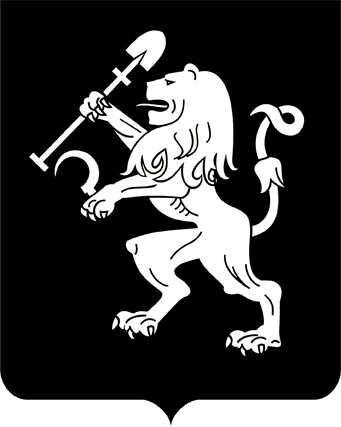 АДМИНИСТРАЦИЯ ГОРОДА КРАСНОЯРСКАРАСПОРЯЖЕНИЕОб утверждении схем границ прилегающих территорий, на которых не допускается розничная продажа алкогольной продукции, для открытых (определенных) или закрытых в течение года детских и образовательных организаций или учреждений, медицинских организаций, объектов спорта, оптовых и розничных рынков, вокзалов, мест массового скопления граждан, мест нахождения источников повышенной опасности, объектов военного назначения на территории города КрасноярскаВ соответствии с Федеральными законами от 22.11.1995 № 171-ФЗ               «О государственном регулировании производства и оборота этилового спирта, алкогольной и спиртосодержащей продукции и об ограничении потребления (распития) алкогольной продукции», от 06.10.2003                         № 131-ФЗ «Об общих принципах организации местного самоуправления в Российской Федерации», постановлением Правительства Российской Федерации от 27.12.2012 № 1425 «Об определении органами                  государственной власти субъектов Российской Федерации мест массового скопления граждан и мест нахождения источников повышенной опасности, в которых не допускается розничная продажа алкогольной продукции, а также определении органами местного самоуправления границ прилегающих к некоторым организациям и объектам территорий, на которых не допускается розничная продажа алкогольной продукции», постановлением администрации города от 19.09.2014 № 591 «Об определении минимального значения и способа расчета расстояния от организаций и (или) объектов до границ прилегающих территорий,  на которых не допускается розничная продажа алкогольной продукции», руководствуясь ст. 45, 58, 59 Устава города Красноярска, распоряжением Главы города от 22.12.2006 № 270-р:1. Утвердить схемы границ прилегающих территорий, на которых             не допускается розничная продажа алкогольной продукции, для открытых (определенных) или закрытых в течение года детских и образовательных организаций или учреждений, медицинских организаций, объектов спорта, оптовых и розничных рынков, вокзалов, мест массового скопления граждан, мест нахождения источников повышенной опасности, объектов военного назначения на территории города Красноярска:1) схему границ прилегающих территорий, на которых не допускается розничная продажа алкогольной продукции, муниципального автономного образовательного учреждения дополнительного образования детей «Центр детского творчества № 2» по адресу: ул. 60 лет Октяб-                  ря, 102, согласно приложению 1;2) схему границ прилегающих территорий, на которых не допускается розничная продажа алкогольной продукции, муниципального автономного образовательного учреждения «Общеобразовательное учреждение гимназия № 10» по адресу: пер. Автобусный, 4, согласно приложению 2;3) схему границ прилегающих территорий, на которых не допускается розничная продажа алкогольной продукции, муниципального бюджетного образовательного учреждения «Средняя образовательная школа № 82» по адресу: ул. Академика Киренского, 19, согласно приложению 3;4) схему границ прилегающих территорий, на которых не допускается розничная продажа алкогольной продукции, муниципального бюджетного образовательного учреждения «Средняя общеобразовательная школа № 121» по адресу: ул. Сергея Лазо, 32, согласно приложению 4;5) схему границ прилегающих территорий, на которых не допускается розничная продажа алкогольной продукции, муниципального бюджетного дошкольного образовательного учреждения «Детский сад № 33 комбинированного вида» по адресу: ул. Тотмина, 19д, согласно приложению 5;6) схему границ прилегающих территорий, на которых не допускается розничная продажа алкогольной продукции, муниципального бюджетного дошкольного образовательного учреждения «Детский сад                  № 206 общеразвивающего вида с приоритетным осуществлением деятельности  по познавательно-речевому направлению развития детей»  по адресу:  ул. Тотмина, 11г, согласно приложению 6;7) схему границ прилегающих территорий, на которых не допускается розничная продажа алкогольной продукции, муниципального бюджетного образовательного учреждения «Средняя общеобразовательная школа № 19» по адресу: ул. Толстого, 43, согласно приложению 7;8) схему границ прилегающих территорий, на которых не допускается розничная продажа алкогольной продукции, муниципального бюджетного образовательного  учреждения дополнительного образования «Станция юных техников № 2» по адресу: ул. Устиновича, 24а, согласно приложению 8;9) схему границ прилегающих территорий, на которых не допускается розничная продажа алкогольной продукции, муниципального бюджетного дошкольного образовательного учреждения «Детский сад                     № 331» по адресу: ул. Щербакова, 17, согласно приложению 9;10) схему границ прилегающих территорий, на которых не допускается розничная продажа алкогольной продукции, муниципального                         бюджетного образовательного учреждения «Общеобразовательное учреждение гимназия  № 12 музыки и театра» по адресу: ул. Степана Разина, 39, согласно приложению 10;11) схему границ прилегающих территорий, на которых не допускается розничная продажа алкогольной продукции, муниципального бюджетного образовательного учреждения для детей дошкольного              и младшего школьного возраста «Начальная школа – детский сад № 37» по адресу: ул. Алеши Тимошенкова, 199, согласно приложению 11;12) схему границ прилегающих территорий, на которых не допускается розничная продажа алкогольной продукции, муниципального бюджетного дошкольного образовательного учреждения «Детский сад                    №   292   общеразвивающего   вида   с   приоритетным   осуществлением деятельности по познавательно-речевому направлению развития детей» по адресу: ул. Тельмана, 7а, согласно приложению 12;13) схему границ прилегающих территорий, на которых не допускается розничная продажа алкогольной продукции, муниципального бюджетного образовательного учреждения «Средняя общеобразовательная школа № 36» по адресу: ул. Сопочная, 40, согласно приложению 13;14) схему границ прилегающих территорий, на которых не допускается розничная продажа алкогольной продукции, муниципального бюджетного дошкольного образовательного учреждения «Детский сад                      № 213 комбинированного вида» по адресу: ул. Ферганская, 7а, согласно приложению 14;15) схему границ прилегающих территорий, на которых не допускается розничная продажа алкогольной продукции, муниципального бюджетного образовательного учреждения «Средняя общеобразовательная школа № 79» по адресу: пер. Тихий, 18, согласно приложе-               нию 15;16) схему границ прилегающих территорий, на которых не допускается розничная продажа алкогольной продукции, муниципального                   бюджетного образовательного учреждения «Общеобразовательное учреждение лицей № 16» по адресу: ул. Урицкого, 26, согласно приложению 16;17) схему границ прилегающих территорий, на которых не допускается розничная продажа алкогольной продукции, муниципального          бюджетного дошкольного образовательного учреждения «Детский сад № 84 комбинированного вида» по адресу: пер. Тихий, 24, согласно приложению 17;18) схему границ прилегающих территорий, на которых не допускается розничная продажа алкогольной продукции, муниципального бюджетного дошкольного образовательного  учреждения «Детский сад                  № 291 общеразвивающего вида с приоритетным осуществлением деятельности по художественно-эстетическому направлению развития детей» по адресу: ул. Судостроительная, 107, согласно приложению 18;19) схему границ прилегающих территорий, на которых не допускается розничная продажа алкогольной продукции, муниципального бюджетного дошкольного образовательного  учреждения «Детский сад               № 283 общеразвивающего вида с приоритетным осуществлением деятельности по художественно-эстетическому направлению развития детей» по адресу: ул. Судостроительная, 115, согласно приложению 19;20) схему границ прилегающих территорий, на которых не допускается розничная продажа алкогольной продукции, муниципального бюджетного образовательного учреждения «Средняя общеобразовательная школа № 137» по адресу: ул. Судостроительная, 50, согласно приложению 20;21) схему границ прилегающих территорий, на которых не допускается розничная продажа алкогольной продукции, муниципального бюджетного образовательного учреждения «Средняя общеобразовательная школа № 44» по адресу: ул. Энергетиков, 17, согласно приложению 21;22) схему границ прилегающих территорий, на которых не допускается розничная продажа алкогольной продукции, муниципального бюджетного учреждения дополнительного образования «Детская музыкальная школа № 2» по адресу: ул. Коломенская, 27, согласно приложению 22;23) схему границ прилегающих территорий, на которых не допускается розничная продажа алкогольной продукции, муниципального бюджетного учреждения дополнительного образования «Детская музыкальная школа № 4» по адресу: ул. Щербакова, 9, согласно приложе-нию 23;24) схему границ прилегающих территорий, на которых не допускается розничная продажа алкогольной продукции, муниципального бюджетного учреждения дополнительного образования «Детская музыкальная школа № 11» по адресу: Академгородок, 22а, согласно приложению 24;25) схему границ прилегающих территорий, на которых не допускается розничная продажа алкогольной продукции, муниципального бюджетного учреждения дополнительного образования «Детская школа искусств № 6» по адресу: ул. 26 Бакинских комиссаров, 23а, согласно приложению 25;26) схему границ прилегающих территорий, на которых не допускается розничная продажа алкогольной продукции, библиотеки-филиала им. С. Михалкова по адресу: ул. Щорса, 46, согласно приложению 26;27) схему границ прилегающих территорий, на которых не допускается  розничная  продажа  алкогольной  продукции,  библиотеки-филиала  им. З. Портновой по адресу: ул. Юшкова, 20, согласно приложению 27;28) схему границ прилегающих территорий, на которых не допускается розничная продажа алкогольной продукции, библиотеки-филиала № 1 им. Ф.М. Достоевского по адресу: ул. Высотная, 25, согласно приложению 28;29) схему границ прилегающих территорий, на которых не допускается розничная продажа алкогольной продукции, библиотеки-филиала № 6 им. К.Г. Паустовского по адресу: ул. Водянникова, 2, согласно приложению 29;30) схему границ прилегающих территорий, на которых не допускается розничная продажа алкогольной продукции, библиотеки-филиала «Жар-птица» по адресу: пр-т 60 лет образования СССР, 31, согласно приложению 30;31) схему границ прилегающих территорий, на которых не допускается розничная продажа алкогольной продукции, библиотеки-филиала № 5 им. Ленинского комсомола по адресу: ул. Карла Маркса, 21,            согласно приложению 31;32) схему границ прилегающих территорий, на которых не допускается розничная продажа алкогольной продукции, библиотеки-филиала им. В.Ю. Драгунского по адресу: пр-т им. газеты «Красноярский рабочий», 115а, согласно приложению 32;33) схему границ прилегающих территорий, на которых не допускается розничная продажа алкогольной продукции, муниципального автономного образовательного учреждения дополнительного образования детей «СДЮСШОР «Рассвет», спортивный комплекс, по адресу:             ул. Высотная, 2а, согласно приложению 33;34) схему границ прилегающих территорий, на которых не допускается розничная продажа алкогольной продукции, муниципального автономного образовательного учреждения дополнительного образования детей «ДЮСШ № 5», спортивный комплекс, по адресу: ул. Джамбульская, 24, стр. 1, согласно приложению 34;35) схему границ прилегающих территорий, на которых не допускается розничная продажа алкогольной продукции, муниципального бюджетного образовательного учреждения «Средняя общеобразовательная школа № 138 с углубленным изучением отдельных предметов (математика, литература)» по адресу: ул. Гусарова, 56, согласно приложению 35;36) схему границ прилегающих территорий, на которых не допускается розничная продажа алкогольной продукции, муниципального автономного образовательного учреждения дополнительного образования детей «ДЮСШ № 10» по адресу: ул. Устиновича, 24а, согласно прило-жению 36;37) схему границ прилегающих территорий, на которых не допускается розничная продажа алкогольной продукции, муниципального бюджетного учреждения «Красноярский туристско-спортивный центр» по адресу: пр-т 60 лет образования СССР, 17, согласно приложению 37;38) схему границ прилегающих территорий, на которых не допускается розничная продажа алкогольной продукции, муниципального бюджетного учреждения «Центр спортивных клубов», плоскостное спортивное сооружение (многофункциональная площадка, павильон), по адресу: Песчанка, пер. Клубный, 1, согласно приложению 38;39) схему границ прилегающих территорий, на которых не допускается розничная продажа алкогольной продукции, железнодорожной станции «Красноярск» по адресу: ул. 30 июля, 1, согласно приложе-             нию 39;40) схему границ прилегающих территорий, на которых не допускается розничная продажа алкогольной продукции, железнодорожной станции «Енисей» по адресу: ул. Свердловская, 59а, согласно приложению 40;41) схему границ прилегающих территорий, на которых не допускается розничная продажа алкогольной продукции, железнодорожной станции «Злобино» по адресу: ул. Транзитная, 27, согласно приложе-       нию 41;42) схему границ прилегающих территорий, на которых не допускается розничная продажа алкогольной продукции, железнодорожной станции «Бугач» по адресу: ул. Станционная, 2, согласно приложе-      нию 42;43) схему границ прилегающих территорий, на которых не допускается розничная продажа алкогольной продукции, железнодорожной станции «Базаиха» по адресу: ул. Верхняя, 40, согласно приложению 43;44) схему границ прилегающих территорий, на которых не допускается розничная продажа алкогольной продукции, железнодорожной станции «Красноярск-Северный» по адресу: ул. 9 мая, 2ж, стр. 1,              согласно приложению 44;45) схему границ прилегающих территорий, на которых не допускается розничная продажа алкогольной продукции, междугороднего автовокзала по адресу: ул. Аэровокзальная, 22, согласно приложе-                     нию 45;46) схему границ прилегающих территорий, на которых не допускается розничная продажа алкогольной продукции, автовокзала                  «Восточный» по адресу: ул. Глинки, 51г, согласно приложению 46;47) схему границ прилегающих территорий, на которых не допускается розничная продажа алкогольной продукции, войсковой                         части 7486 по адресу: ул. Академика Киренского, 68, согласно приложе-                        нию 47;48) схему границ прилегающих территорий, на которых не допускается розничная продажа алкогольной продукции, муниципального автономного учреждения «Дворец культуры «Свердловский» по адресу: ул. Академика Вавилова, 1в, согласно приложению 48;49) схему границ прилегающих территорий, на которых не допускается розничная продажа алкогольной продукции, муниципального бюджетного образовательного учреждения дополнительного образования «Центр дополнительного образования № 2» по адресу: ул. Воронова, 15, согласно приложению 49.2. Настоящее распоряжение опубликовать в газете «Городские новости» и разместить на официальном сайте администрации города.Заместитель Главы города –руководитель департамента социально-экономическогоразвития                                                                                          С.А. Сетов23.03.2015№ 20-эк